Lesson 11 Practice ProblemsWhich of these constructions would construct a line of reflection that takes the point  to point ?Construct the perpendicular bisector of segment .Construct a line through  perpendicular to segment .Construct the line passing through  and .Construct a line parallel to line .A point  stays in the same location when it is reflected over line .What can you conclude about ?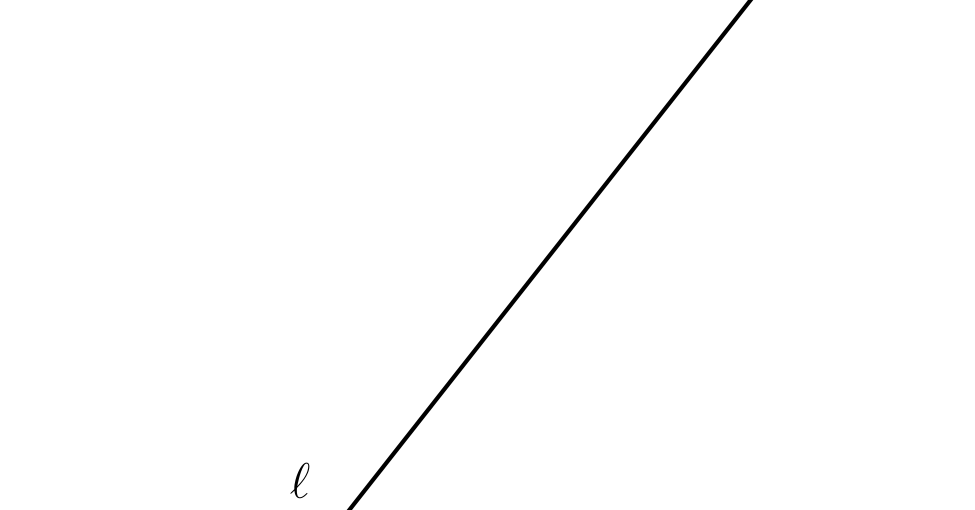 Lines  and  are perpendicular with point of intersection .Noah says that a 180 degree rotation, with center , has the same effect on points in the plane as reflecting over line . Do you agree with Noah? Explain your reasoning.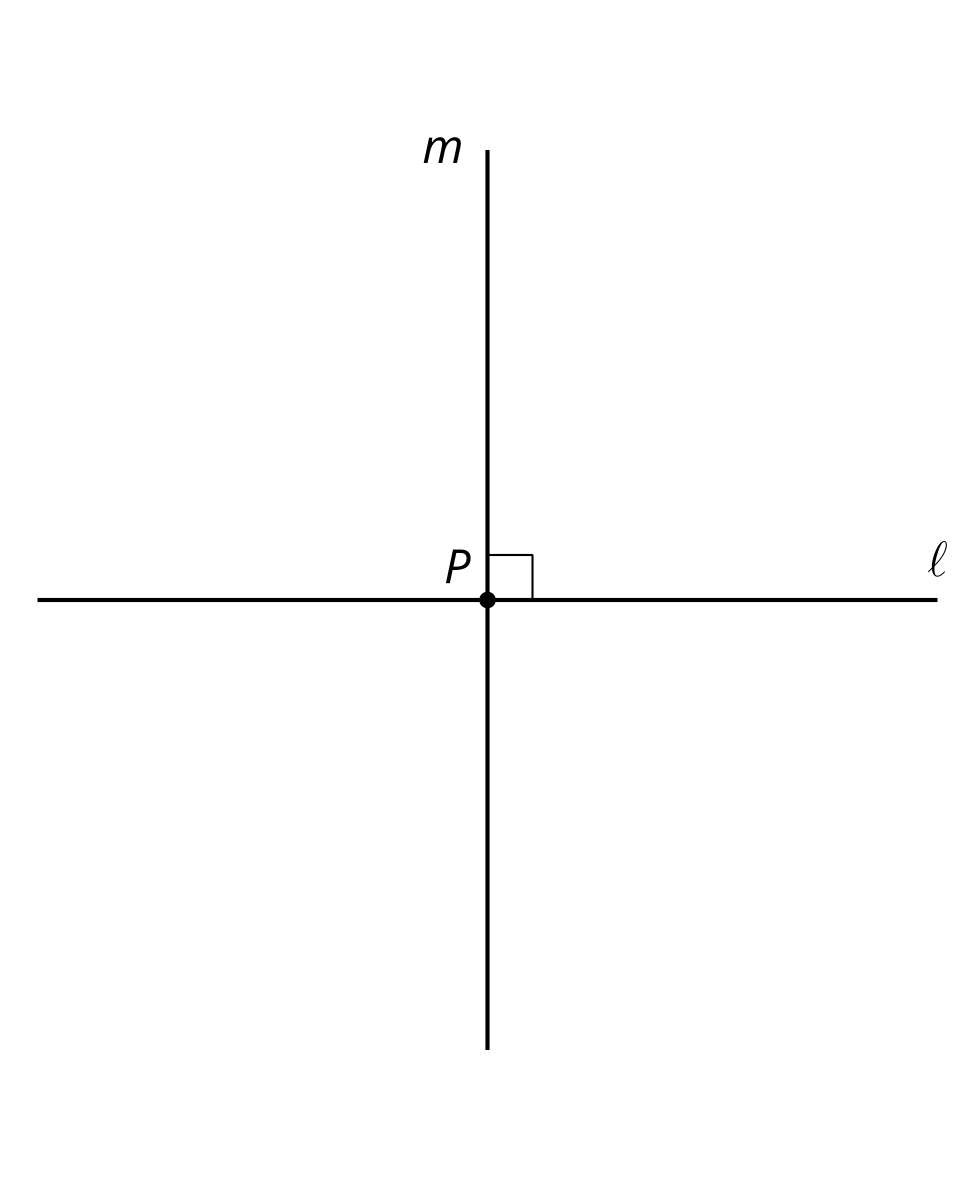 Here are 4 triangles that have each been transformed by a different transformation. Which transformation is not a rigid transformation?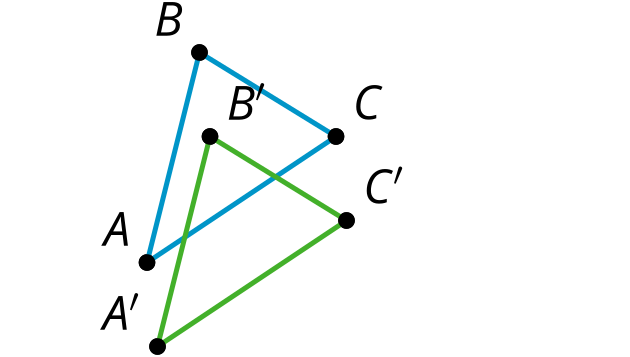 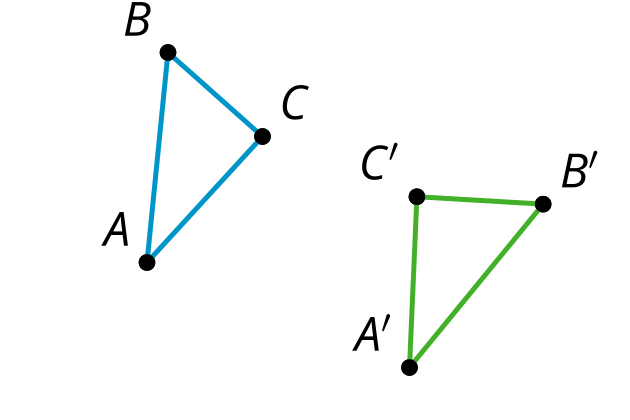 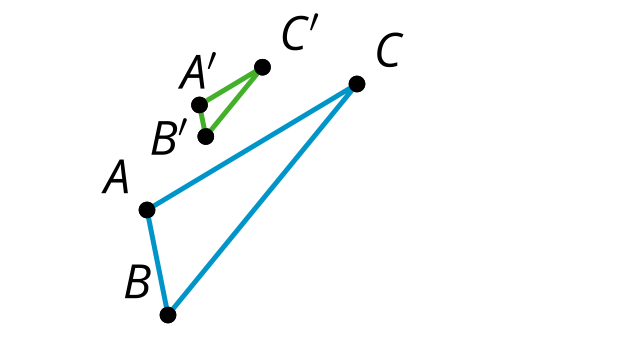 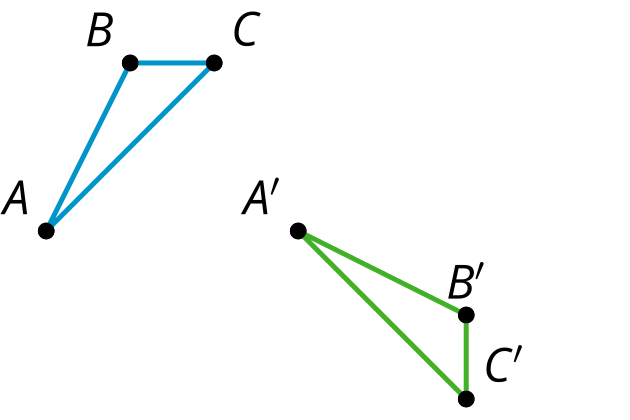 (From Unit 1, Lesson 10.)There is a sequence of rigid transformations that takes  to ,  to , and  to . The same sequence takes  to . Draw and label :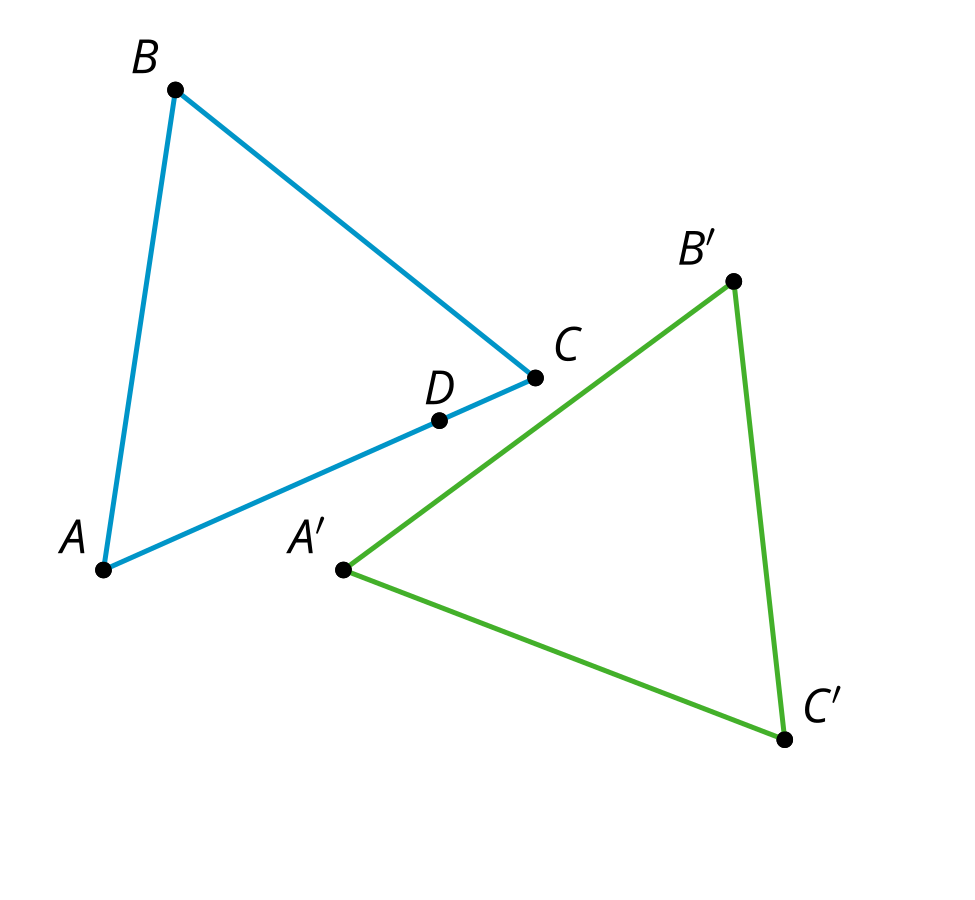 (From Unit 1, Lesson 10.)Here are 3 points in the plane. Explain how to determine whether point  is closer to point  or point .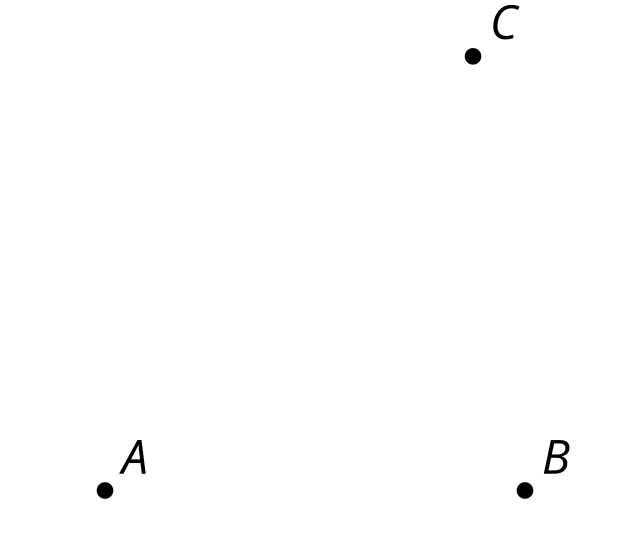 (From Unit 1, Lesson 9.)Diego says a quadrilateral with 4 congruent sides is always a regular polygon. Mai say it never is one. Do you agree with either of them?(From Unit 1, Lesson 7.)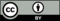 © CC BY 2019 by Illustrative Mathematics®